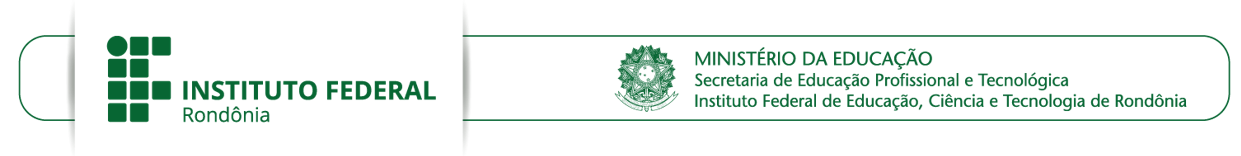 DOAÇÃO E PATROCÍNIO PARA A IV EDIÇÃO DO CONCURSO ENTRENÓS DE EXPRESSÃO LITERÁRIA DO IFRO: PRODUÇÃO E DECLAMAÇÃO DE POEMASANEXO 1 — FICHA DE ADESÃOTERMO DE RESPONSABILIDADE 	Estou plenamente esclarecido das condições de adesão ao respectivo Edital e de oferta do patrocínio ou doação indicados nesta Ficha. Assumo plenamente o compromisso de garantir a entrega dos materiais acima descritos conforme os seus respectivos valores, com a qualidade requerida e determinada nas relações comerciais legalmente estabelecidas. Garanto ainda a entrega dos materiais ou a comprovação do pagamento de serviços, se houver, dentro dos prazos do cronograma. Sendo patrocinador, autorizo a divulgação da marca e dos serviços da empresa ou instituição em ambientes virtuais, materiais impressos e audiovisuais, apresentações orais e quaisquer outras formas de exposição como meio de valorização do apoio que estou concedendo, sem qualquer ônus ao IFRO e aos participantes do Concurso; sendo doador, estou ciente de que minha marca ou nome não serão divulgados em qualquer circunstância, salvo por minha própria iniciativa ou por minha autorização escrita e remetida à Comissão Organizadora do Concurso, convertendo minha condição de doador para patrocinador.Local e dataNOME POR EXTENSO E ASSINATURAProponenteIDENTIFICAÇÃOIDENTIFICAÇÃORazão social do proponenteNome fantasiaCNPJ do proponenteEndereço da empresa ou instituiçãoNome do responsável pela empresa ou instituiçãoDados do responsável pela empresa ou instituiçãoRGCPFPATROCÍNIO OU DOAÇÃOPATROCÍNIO OU DOAÇÃOPATROCÍNIO OU DOAÇÃOPATROCÍNIO OU DOAÇÃOPATROCÍNIO OU DOAÇÃOPATROCÍNIO OU DOAÇÃOItemDescriçãoUnidadeQuant.Valor (R$)Valor (R$)ItemDescriçãoUnidadeQuant.V. Unit.V. TotalValor totalValor totalValor totalValor totalValor total